G-13         TRANSPORT DRIVER INFO                TRANSPORT SUPPLY CHECKLISTVEHICLE DETAILS2014 Dodge Ram ProMaster 2500Fuel Tank – 24 galHeight 136” (11.3 ft)Length 215” (18 ft)Width 81” (6.75 ft)Wheelbase 126”Gross Weight 8,900 lbs,w crates 9,250, w dogs 9,700MEAL ALLOWANCEBreakfast - $5.00Lunch - $10.00Dinner - $15.00Keep all receipts for reimbursementPhotos of crate set up in the van’Straps should not encumber opening of crate doors at anytimeRevision HistoryV1 - Created 7/14/20HARRTS – Savannah, TN – Towing and Service RecommendationsINDIANA ROUTE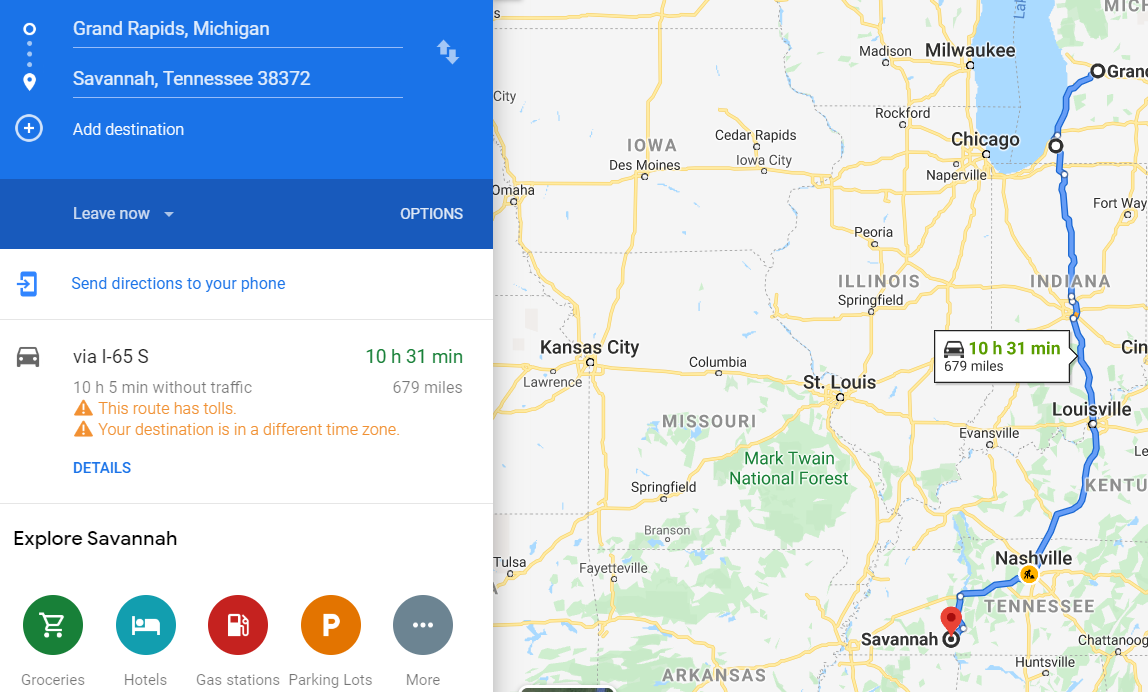 Benton Harbor, MI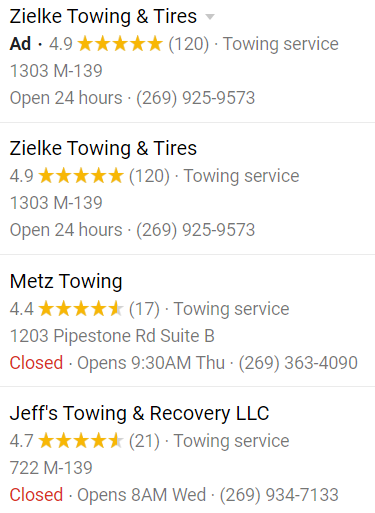 South Bend, IN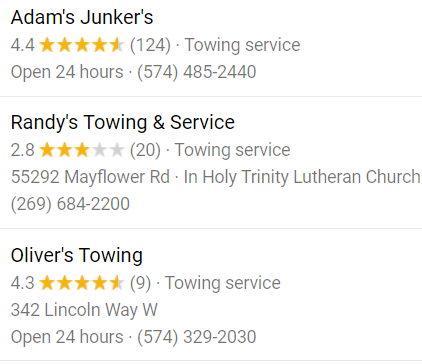 Kokomo, IN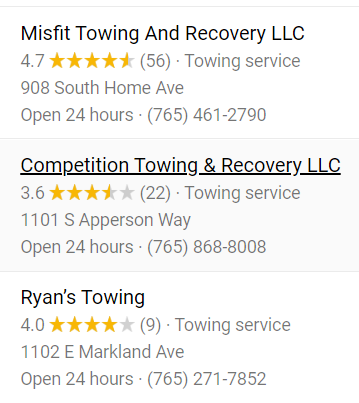 Indianapolis, IN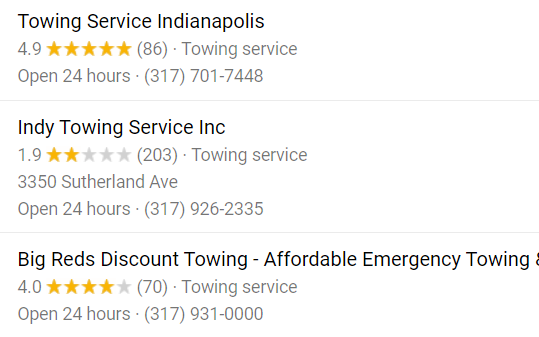 Bloomington, IN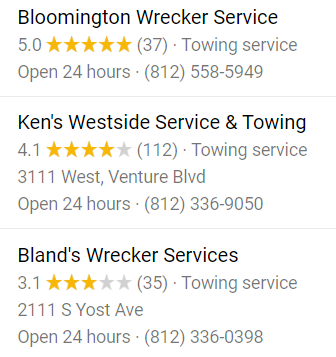 Oakland City, IN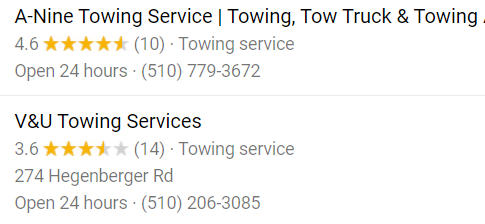 Evansville, IN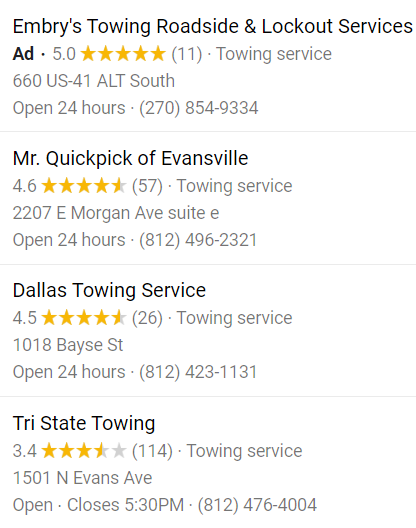 Madisonville, KY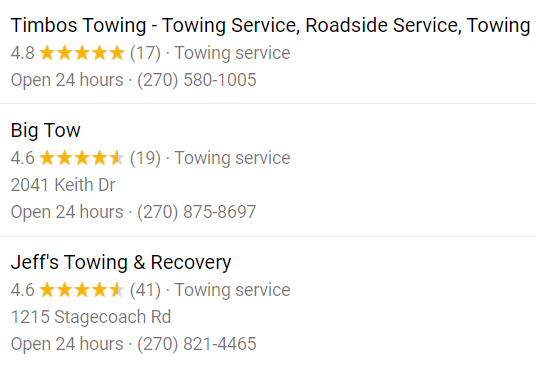 Nortonville, KY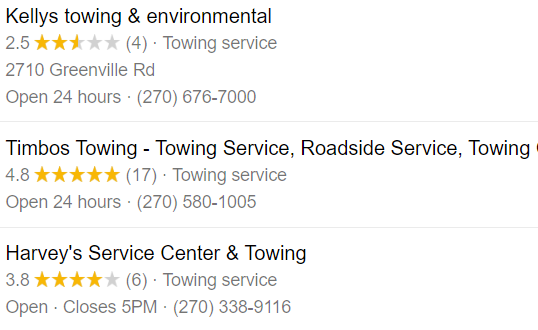 Hopkinsville, KY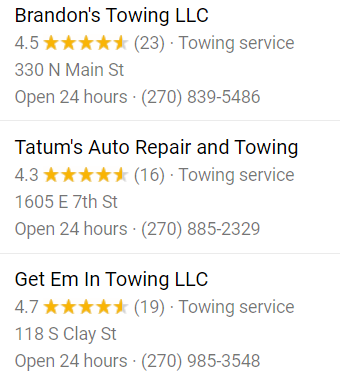 Bowling Green, KY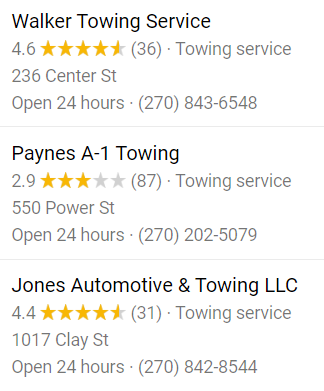 Clarksville, TN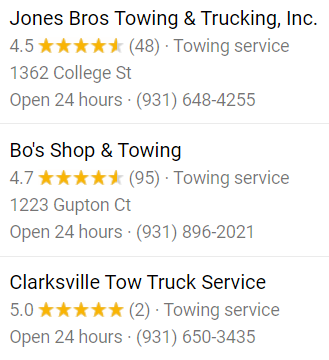 Nashville, TN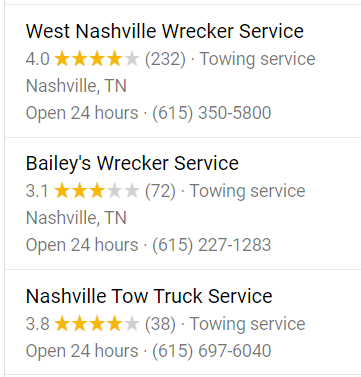 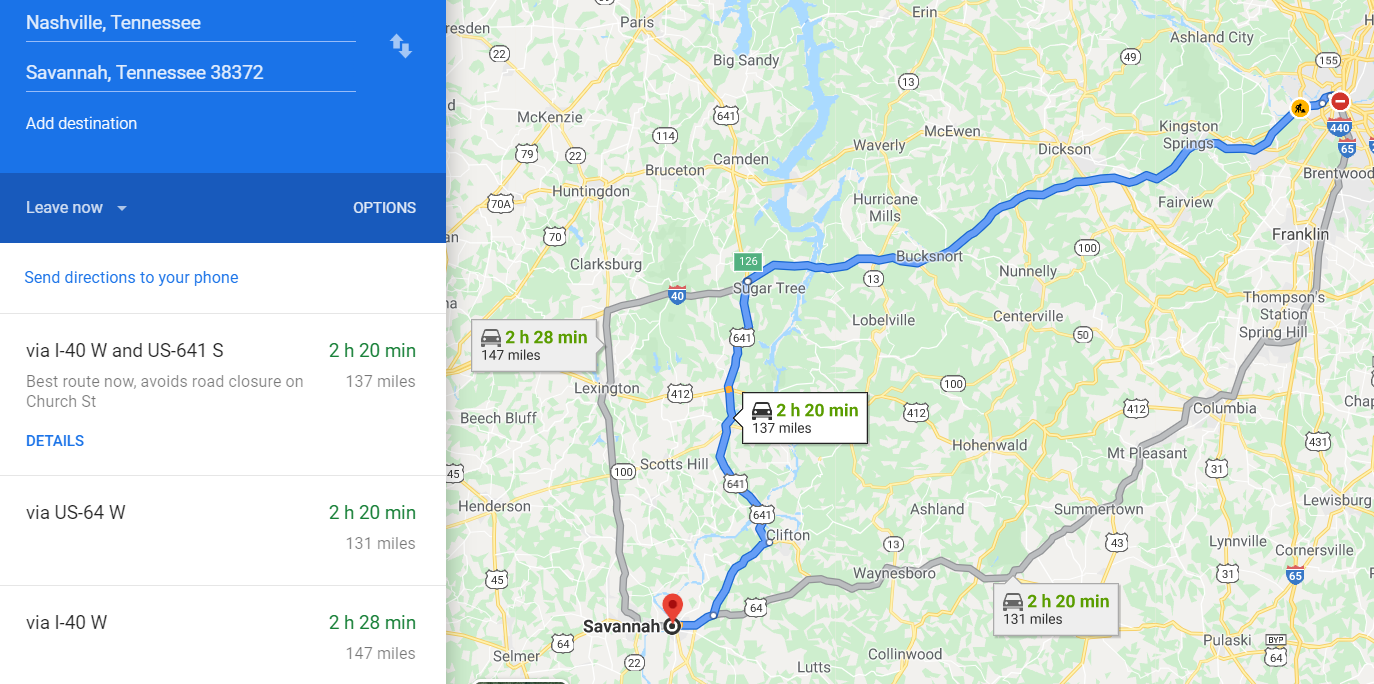 McEwen, TN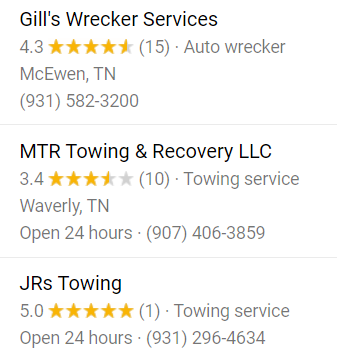 Decatur, TN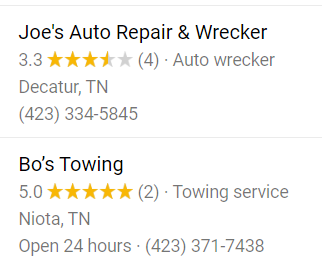 ILLINIOS ROUTE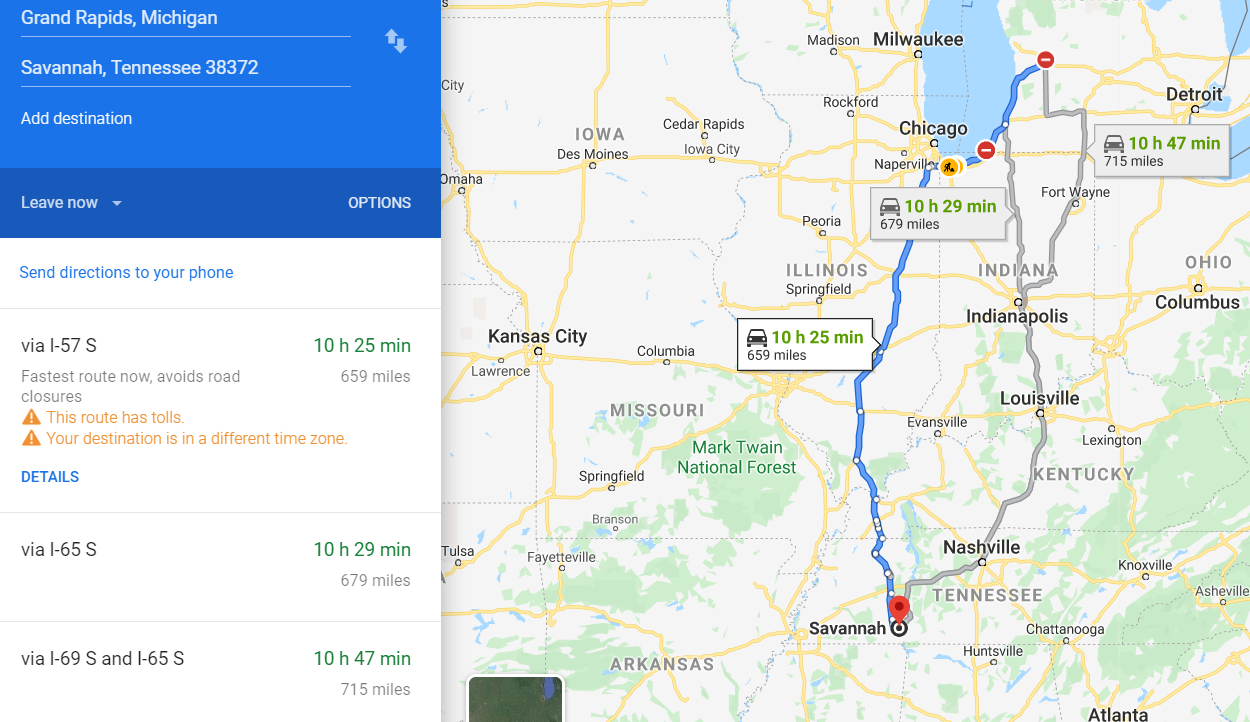 Gary, IN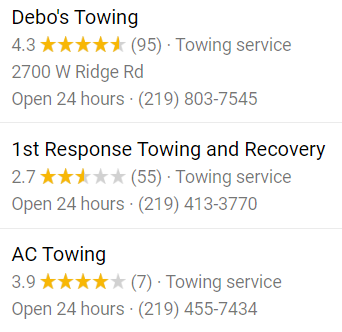 Chicago, IL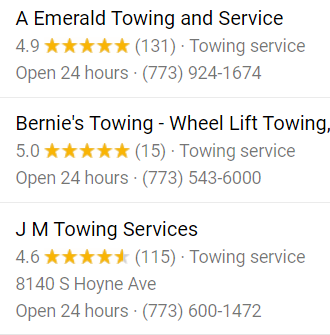 Kankakee, IL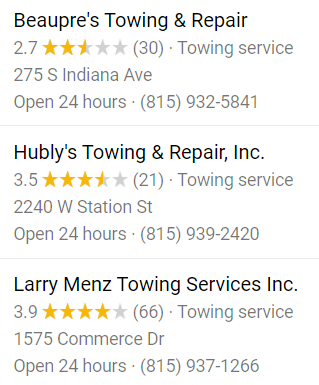 Danforth, IL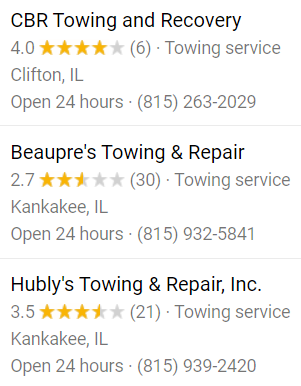 Rantoul, IL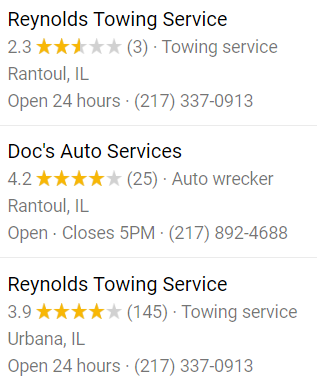 Champaign, IL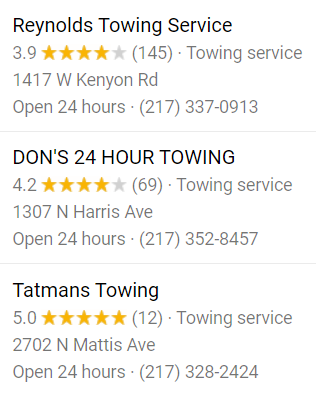 Mattoon, IL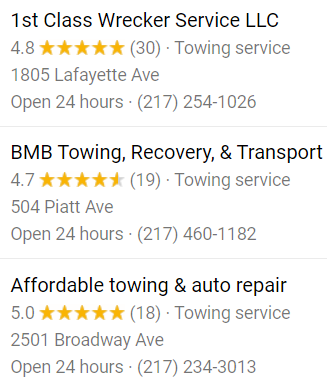 Effingham, IL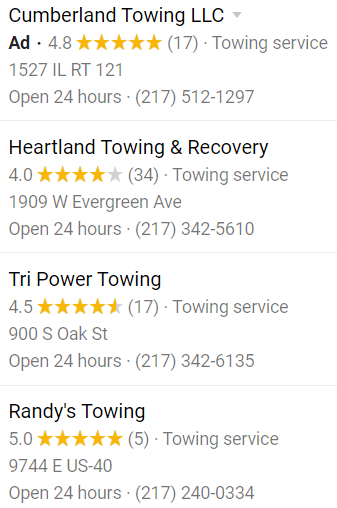 Kinmundy, IL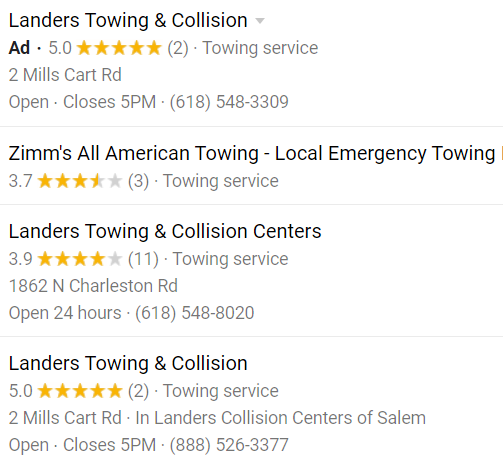 Alma, IL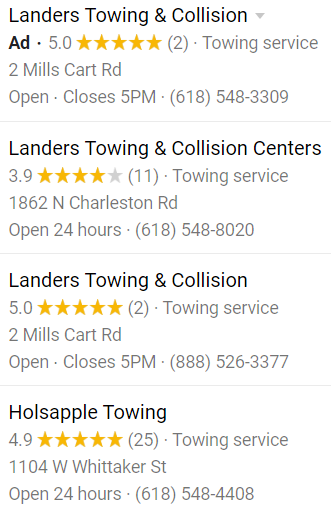 Mount Vernon, IL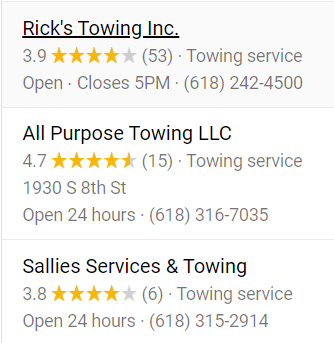 Spring Garden, IL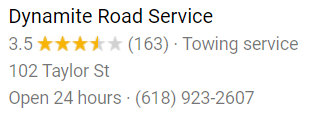 Benton, IL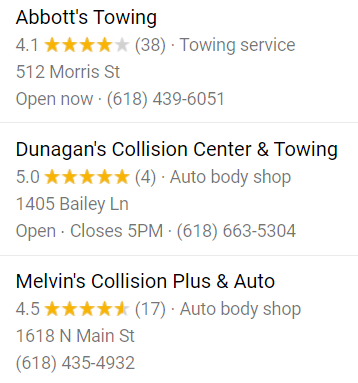 Marion, IL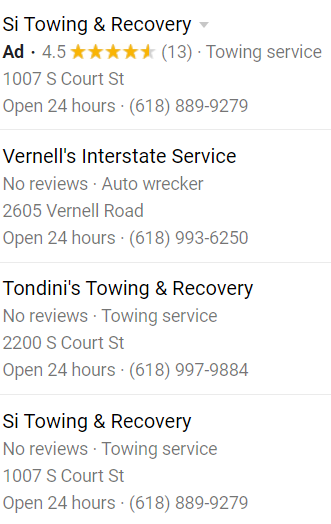 Paducah, KY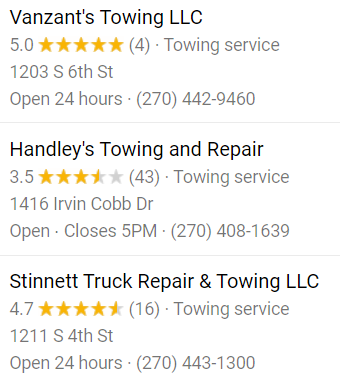 Mayfield, KY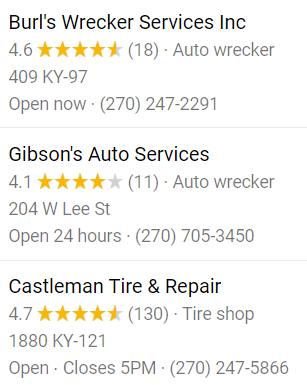 Fulton, KY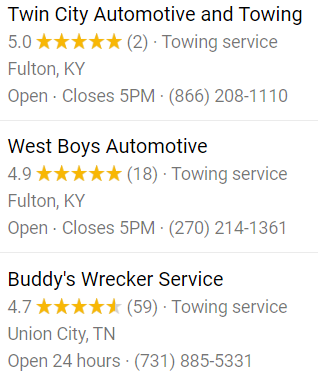 Martin, TN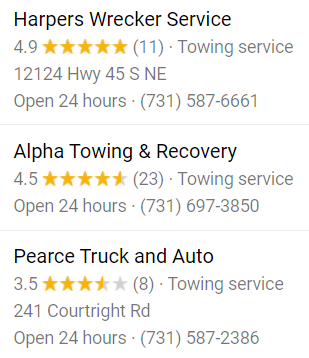 Savannah, TN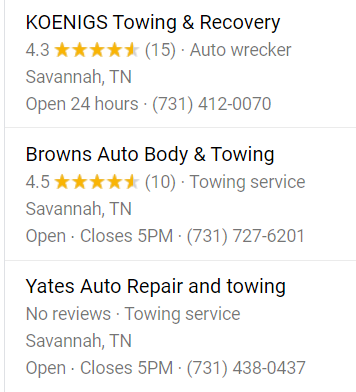 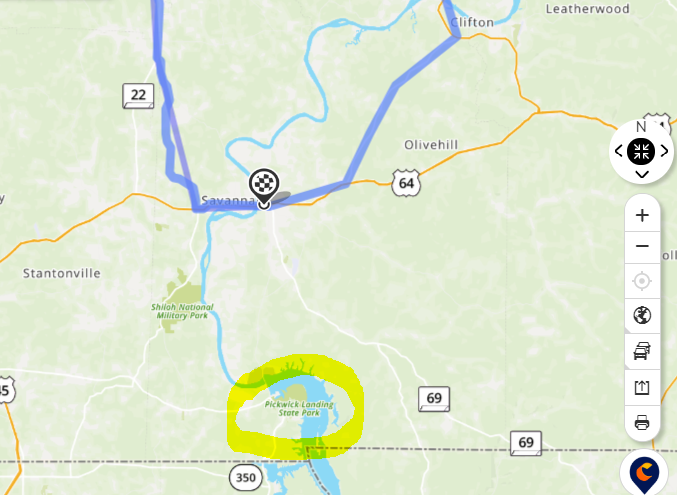 HARTT Transport – Hardin Animal Relocation and Transition Team(731) 438-5172, Savannah, Tennessee 38372Welcome to HARTT!Hardin Animal Relocation and Transition Team (HARTT) is a 501(c) 3 for animals located in Hardin County, TN. We provide life-saving avenues for adoptable animals through transitioning and relocating them from our area of pet overpopulation to areas where they have few adoptable pets. As a foster-based organization, HARTT animals live in volunteer’s foster homes that provide a positive, healthy and loving environment which prepares them to become life-long companions for their adoptive families.  We give each individual animal the best care possible – mental, physical and emotional – before allowing them to leave our care.Quality Inn Savanna - $100 /night (Rewards or discounts)https://www.choicehotels.com/tennessee/savannah/quality-inn-hotels/tn049?source=gyxt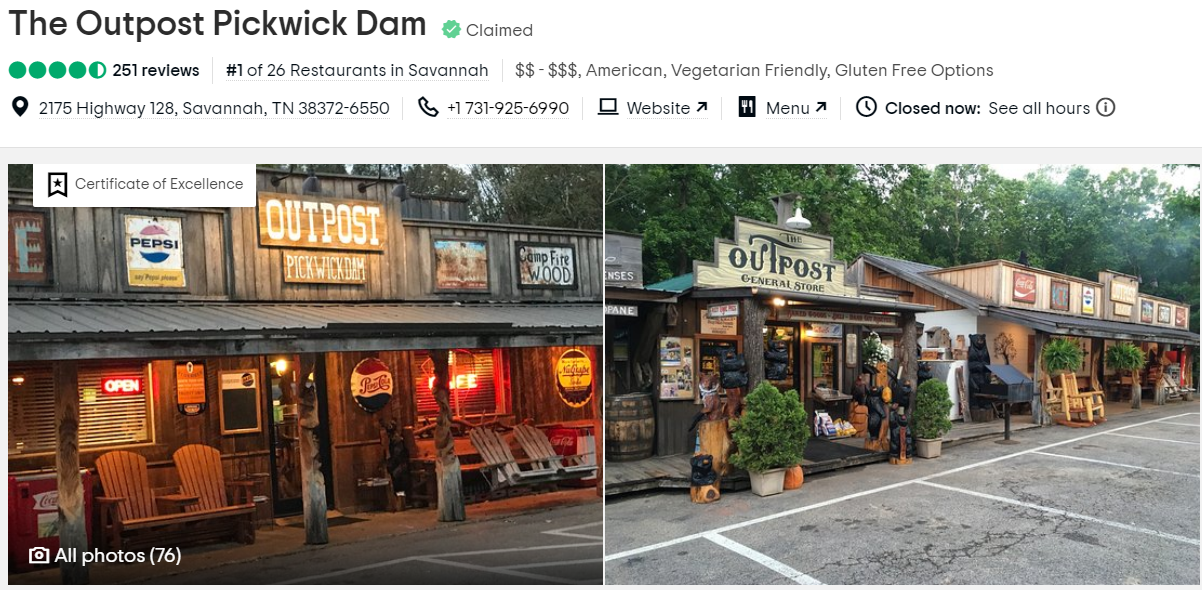 Vaccines/Meds for source shelter – if applicableWater bowls – enough for each crate + 2-3 extraBottled waterPuppy slip leadsAdult slip leadsExtra collars/leashesSoft TreatsTowel inside each crate, + 4-5 extraPaper Towel and Rescue in a spray bottleHand sanitizer & sanitizing wipesPPE – gloves, masks, gowns, booties, etc. +extraExtra ratchet straps (above cab)Human and Animal First Aid KitJumper cablesFolder w Contacts, SOP, emergency protocols, etc.Insurance paperworkRemind Driver to review folder prior to leaving  DRIVERSPhone charger w car adapter (There is a USB port in the van)Recommended Map Apps (Waze, Apple or Google Maps)  Personal Luggage, masks, meds, water bottle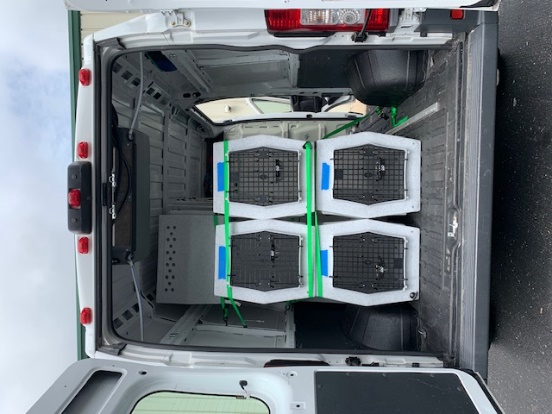 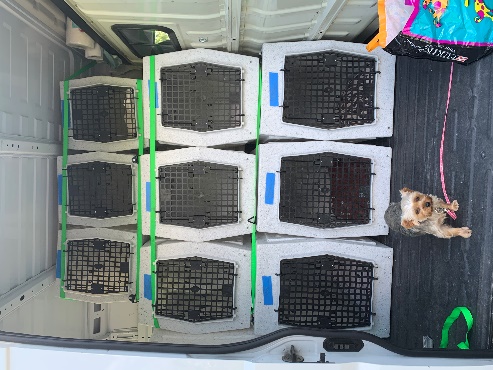 View from Rear doorsView from Side doors